АДМИНИСТРАЦИЯЗАКРЫТОГО АДМИНИСТРАТИВНО-ТЕРРИТОРИАЛЬНОГО ОБРАЗОВАНИЯ СОЛНЕЧНЫЙПОСТАНОВЛЕНИЕО муниципальной программеЗАТО Солнечный Тверской области«Муниципальное управление и гражданское общество ЗАТО Солнечный»на 2022-2030 годыВ соответствии со статьей 179 Бюджетного кодекса Российской Федерации и Решением Думы ЗАТО Солнечный от 12.05.2016 № 28-5 «Положение о бюджетном процессе в ЗАТО Солнечный Тверской области», администрация ЗАТО СолнечныйПОСТАНОВЛЯЕТ:Утвердить муниципальную программу ЗАТО Солнечный Тверской области «Муниципальное управление и гражданское общество ЗАТО Солнечный» на 2022 - 2030 годы (прилагается).Определить главным администратором и администратором муниципальной программы «Муниципальное управление и гражданское общество ЗАТО Солнечный» на 2022 - 2030 годы администрацию ЗАТО Солнечный.Признать утратившими силу:- постановление администрации ЗАТО Солнечный от 04.12.2017г. № 181 «О муниципальной программе ЗАТО Солнечный Тверской области «Муниципальное управление и гражданское общество ЗАТО Солнечный Тверской области» на 2018-2023 годы»;- постановление администрации ЗАТО Солнечный от 26.02.2018г. № 54 «О внесении изменений в муниципальную программу ЗАТО Солнечный Тверской области «Муниципальное управление и гражданское общество ЗАТО Солнечный Тверской области» на 2018-2023 годы»;- постановление администрации ЗАТО Солнечный от 25.04.2018г. № 104 «О внесении изменений в муниципальную программу ЗАТО Солнечный Тверской области «Муниципальное управление и гражданское общество ЗАТО Солнечный Тверской области» на 2018-2023 годы»;- постановление администрации ЗАТО Солнечный от 11.09.2018г. № 159 «О внесении изменений в муниципальную программу ЗАТО Солнечный Тверской области «Муниципальное управление и гражданское общество ЗАТО Солнечный Тверской области» на 2018-2023 годы»;- постановление администрации ЗАТО Солнечный от 10.12.2018г. № 206 «О внесении изменений в муниципальную программу ЗАТО Солнечный Тверской области «Муниципальное управление и гражданское общество ЗАТО Солнечный Тверской области» на 2018-2023 годы»;- постановление администрации ЗАТО Солнечный от 01.02.2019г. № 33 «О внесении изменений в муниципальную программу ЗАТО Солнечный Тверской области «Муниципальное управление и гражданское общество ЗАТО Солнечный Тверской области» на 2018-2023 годы»;- постановление администрации ЗАТО Солнечный от 03.06.2019г. № 130 «О внесении изменений в муниципальную программу ЗАТО Солнечный Тверской области «Муниципальное управление и гражданское общество ЗАТО Солнечный Тверской области» на 2018-2023 годы»;- постановление администрации ЗАТО Солнечный от 22.08.2019г. № 173 «О внесении изменений в муниципальную программу ЗАТО Солнечный Тверской области «Муниципальное управление и гражданское общество ЗАТО Солнечный Тверской области» на 2018-2023 годы»;- постановление администрации ЗАТО Солнечный от 18.12.2019г. № 265 «О внесении изменений в муниципальную программу ЗАТО Солнечный Тверской области «Муниципальное управление и гражданское общество ЗАТО Солнечный Тверской области» на 2018-2023 годы»;- постановление администрации ЗАТО Солнечный от 12.03.2020г. № 26 «О внесении изменений в муниципальную программу ЗАТО Солнечный Тверской области «Муниципальное управление и гражданское общество ЗАТО Солнечный Тверской области» на 2018-2023 годы»;- постановление администрации ЗАТО Солнечный от 09.06.2020г. № 88 «О внесении изменений в муниципальную программу ЗАТО Солнечный Тверской области «Муниципальное управление и гражданское общество ЗАТО Солнечный Тверской области» на 2018-2023 годы»;- постановление администрации ЗАТО Солнечный от 09.11.2020г. № 163 «О внесении изменений в муниципальную программу ЗАТО Солнечный Тверской области «Муниципальное управление и гражданское общество ЗАТО Солнечный Тверской области» на 2018-2023 годы»;- постановление администрации ЗАТО Солнечный от 18.12.2020г. № 194 «О внесении изменений в муниципальную программу ЗАТО Солнечный Тверской области «Муниципальное управление и гражданское общество ЗАТО Солнечный Тверской области» на 2018-2023 годы»;- постановление администрации ЗАТО Солнечный от 24.08.2021г. № 122 «О внесении изменений в муниципальную программу ЗАТО Солнечный Тверской области «Муниципальное управление и гражданское общество ЗАТО Солнечный Тверской области» на 2018-2023 годы»;- - постановление администрации ЗАТО Солнечный от 28.10.2021г. № 167 «О внесении изменений в муниципальную программу ЗАТО Солнечный Тверской области «Муниципальное управление и гражданское общество ЗАТО Солнечный Тверской области» на 2018-2023 годы»;Настоящее Постановление вступает в силу с 01.01.2022г. и подлежит официальному опубликованию и размещению на сайте администрации ЗАТО Солнечный.Врио главы администрации ЗАТО Солнечный                                                 В.А. ПетровПриложение к постановлениюАдминистрации ЗАТО Солнечныйот 15.12.2021г. № 205Муниципальная программаЗАТО Солнечный Тверской области«Муниципальное управление и развитие гражданского общества ЗАТО Солнечный»на 2022 - 2030 годы ПАСПОРТмуниципальной программы ЗАТО Солнечный Тверской области«Муниципальное управление и развитие гражданского общества ЗАТО Солнечный» на 2022 - 2030 годы Раздел IОбщая характеристика сферы реализации Муниципальной программы1. В соответствии с Уставом ЗАТО Солнечный Тверской области администрация ЗАТО Солнечный является исполнительно-распорядительным органом местного самоуправления ЗАТО Солнечный. 2. Администрация ЗАТО Солнечный наделяется Уставом полномочиями по решению вопросов местного значения, а также осуществляет отдельные государственные полномочия, переданные федеральными законами и законами Тверской области.3. Настоящая муниципальная программа направлена на повышение эффективности деятельности администрации ЗАТО Солнечный Тверской области, ее взаимодействия с социально-экономическими институтами в целях достижения качественного исполнения своих функций, обеспечение взаимодействия с исполнительными органами государственной власти Тверской области. 4. Вопрос повышения эффективности работы исполнительной власти носит комплексный характер и предусматривает в первую очередь смену административного подхода в муниципальном управлении на функциональный, при котором власть выступает в первую очередь как поставщик государственных и муниципальных услуг, эффективно взаимодействует с обществом и выполняет общественный запрос. Поступательное развитие общественного сектора, повышение уровня участия граждан в решении вопросов социально-экономического развития городского округа требуют качественных государственных и муниципальных услуг, прозрачной системы раскрытия информации о разрабатываемых нормативных правовых актах, результатах их общественного обсуждения. 5. Важнейшими элементами новой системы отношений власти и общества становятся взаимодействие и координация деятельности, информационная открытость и каналы прямой и обратной связи, наличие широкого сектора некоммерческих организаций, выполняющих функцию общественной оценки развития и эффективности государственных услуг.6. Конституция Российской Федерации устанавливает, что местное самоуправление в пределах своих полномочий самостоятельно. Вместе с тем публичная власть Российской Федерации представляет собой единый механизм. В силу этого все уровни власти осуществляют свою деятельность во взаимодействии друг с другом. Без поддержки со стороны государства муниципальные образования не смогут эффективно исполнять полномочия, отнесенные к их ведению, участвовать в укреплении государственности, в удовлетворении основных жизненных потребностей проживающего на их территории населения. 7. При сохранении существующих направлений общественного развития в сфере реализации муниципальной программы прогнозируется усиление следующих тенденций:а) рост активности общественных некоммерческих организаций в разработке проектов социально значимых НПА;б) развитие информационных технологий при оказании государственных и муниципальных услуг и межведомственном взаимодействии;в) внедрение объективных и прозрачных принципов кадровой политики в системе муниципальной службы;г) установление порядка оплаты труда муниципальных служащих в зависимости от достижения показателей результативности профессиональной служебной деятельности.8. Ключевые проблемы, на решение которых направлена муниципальная программа:а) недостаточная эффективность оказания основных государственных и муниципальных услуг ЗАТО Солнечный Тверской области (далее –услуги);б) недостаточный уровень удовлетворенности и информирования граждан о работе органов местного самоуправления ЗАТО Солнечный Тверской области; в) низкая вовлеченность общественного сектора в решение ключевых задач социально-экономического развития городского округа;г) недостаточная профессиональная подготовка кадров для органов местного самоуправления городского округа.9. Возникновение комплекса указанных проблем, на решение которых в первую очередь направлена муниципальная программа, связано с рядом факторов:а) наличие в обществе социальной апатии;б) недостаточная нацеленность муниципальных служащих на результат и социальный эффект; в) недостаточное использование современных технологий управления в работе органов власти;г) недостаточная телекоммуникационная инфраструктура на территории ЗАТО Солнечный и Тверской области в целом. Для предоставления государственных и муниципальных услуг, организации межведомственного электронного взаимодействия необходимо наличие развитой телекоммуникационной инфраструктуры, обеспечивающей предоставление населению качественных и доступных услуг связи. 10. Ключевым направлением развития системы муниципального управления в ЗАТО Солнечный Тверской области является повышение эффективности ее работы по следующим направлениям: а) совершенствование процесса нормотворчества, повышение качества нормативных правовых актов, эффективности защиты прав и законных интересов граждан; б) обеспечение координации деятельности органов местного самоуправления ЗАТО Солнечный, а также некоммерческих общественных организаций; в) повышение эффективности работы администрации ЗАТО Солнечный Тверской области, формирование системы четкого распределения ответственности и функций;г) активное внедрение современных технологий при оказании услуг населению;д) повышение уровня удовлетворенности получателей услуг как основного критерия оценки работы администрации ЗАТО Солнечный Тверской области;е) совершенствование системы постоянного повышения квалификации и внутренней мотивации муниципальных служащих;ж) обеспечение прозрачности и информационной открытости деятельности органов местного самоуправления ЗАТО Солнечный Тверской области.11. Приоритетами в сфере реализации муниципальной программы на стратегический период являются:а) повышение информационной открытости деятельности органов местного самоуправления ЗАТО Солнечный Тверской области;б) активное вовлечение общественности в решение социально значимых проблем городского округа;в) оценка качества работы администрации ЗАТО Солнечный по результатам деятельности и эффективности оказываемых государственных и муниципальных услуг.12. Муниципальная программа направлена на достижение следующей цели «Создание условий для эффективного функционирования администрации ЗАТО Солнечный по исполнению полномочий, предоставлению качественных услуг населению, развитию гражданского общества».13. Показателями, характеризующими достижение цели, являются:а) Количество муниципальных служащих в муниципальном образовании ЗАТО Солнечный;б) общий объем расходов бюджета ЗАТО Солнечный на содержание работников ОМСУ в расчете на одного жителя;в) Доля населения, охваченного информацией средств массовой информации ЗАТО Солнечный.14. Значения показателей цели муниципальной программы по годам ее реализации приведены в приложении 1 к настоящей муниципальной программе.15. Объем бюджетных ассигнований, выделяемый на реализацию муниципальной программы, по годам его реализации указан по каждой подпрограмме, по каждой задаче подпрограммы, по каждому мероприятию подпрограммы, по обеспечивающей подпрограмме в разрезе кодов бюджетной классификации в характеристике муниципальной программы. Характеристика муниципальной программы приведена в приложении 1 к настоящей муниципальной программе.Раздел IIМеханизм управления и мониторинга реализацииМуниципальной программы16. Управление реализацией Муниципальной программы предусматривает:а) соответствующее распределение работы по реализации муниципальной программы между ответственными исполнителями главного администратора муниципальной программы и (или) администратора (администраторов) муниципальной программы;б) оперативное принятие решений, обеспечение согласованности взаимодействия исполнителей главного администратора муниципальной программы и (или) администратора (администраторов) муниципальной программы при реализации муниципальной программы;в) учет, контроль и анализ реализации муниципальной программы.17. Главный администратор (администратор) муниципальной программы самостоятельно определяет формы и методы управления реализацией муниципальной программы.18. В срок до 15 января главный администратор (администратор) муниципальной программы осуществляет разработку ежегодного плана реализации муниципальной программы.19. Мониторинг реализации муниципальной программы в течение всего периода ее реализации осуществляют главный администратор муниципальной программы и (или) администратор (администраторы) муниципальной программы.20. Мониторинг реализации муниципальной программы предусматривает:а) формирование и согласование отчета о реализации муниципальной программы за отчетный финансовый год;б) формирование и утверждение сводного годового доклада о ходе реализации и об оценке эффективности муниципальных программ.21. Администратор Муниципальной программы формирует отчет о реализации Муниципальной программы Тверской области за отчетный финансовый год по форме согласно приложению 4 к постановлению администрации ЗАТО Солнечный от 01.09.2014 № 121 «О Порядке принятия решений о разработке муниципальных программ, формирования, реализации и проведения оценки эффективности реализации муниципальных программ ЗАТО Солнечный Тверской области» (далее – Порядок).22. К отчету о реализации Муниципальной программы за отчетный финансовый год прилагается пояснительная записка, которая должна содержать:а) оценку фактического использования финансовых ресурсов и достигнутых показателей муниципальной программы с указанием причин их отклонения от запланированных значений за отчетный финансовый год;б) оценку возможности использования запланированных финансовых ресурсов и достижения запланированных значений показателей муниципальной программы до окончания срока ее реализации;в) результаты деятельности главного администратора (администратора) муниципальной программы и администраторов муниципальной программы по управлению реализацией муниципальной программы и предложения по совершенствованию управления реализацией муниципальной программой;г) оценку эффективности реализации муниципальной программы за отчетный финансовый год, определенную в соответствии с требованиями раздела V Порядка.23. В срок до 15 марта года, следующего за отчетным годом, главный администратор (администратор) муниципальной программы представляет отчет о реализации муниципальной программы за отчетный финансовый год на экспертизу в финансовый отдел администрации ЗАТО Солнечный.24. Финансовый отдел администрации ЗАТО Солнечный проводит экспертизу отчета о реализации муниципальной программы за отчетный финансовый год на предмет:а) обоснованности оценки фактического использования финансовых ресурсов муниципальной программы за отчетный финансовый год;б) обоснованности оценки возможности использования запланированных финансовых ресурсов муниципальной программы до окончания срока ее реализации.в) на предмет обоснованности оценки эффективности реализации муниципальной программы за отчетный финансовый год.25. Главный администратор (администратор) муниципальной программы дорабатывает отчет о реализации муниципальной программы за отчетный финансовый год с учетом экспертного заключения.Раздел IIIАнализ рисков реализации Муниципальной программы и меры по управлению рисками26. В процессе реализации Муниципальной программы могут проявиться внешние и внутренние риски.27. К внешним рискам относятся:а) макроэкономические риски, которые возникают вследствие снижения темпов роста валового внутреннего продукта и уровня инвестиционной активности, а также высокой инфляции, что обуславливает увеличение объема необходимых финансовых средств для реализации мероприятий за счет увеличения стоимости работ и оборудования;б) законодательные риски, которые возникают вследствие несовершенства, отсутствия или изменения правовых актов, а также их несогласованности, что обуславливает неправомерность выполнения мероприятий или нецелевое использование финансовых средств;в) техногенные и экологические риски, которые возникают вследствие катастроф с медико-социальными последствиями, что обуславливает перераспределение в установленном порядке объема необходимых финансовых средств для реализации мероприятий за счет их направления на ликвидацию последствий катастроф.28. К внутренним рискам относятся:а) риск пассивного сопротивления распространению и использованию результатов выполнения мероприятий и отсутствие необходимой мотивации. В целях минимизации этого риска предполагается проведение ежемесячных рабочих совещаний по решению задач текущего выполнения мероприятий;б) риск недостижения запланированных результатов. Этот риск минимизируется путем полного раскрытия для общества результатов реализации Муниципальной программы, а также усиления личной ответственности сотрудников за достижение запланированных результатов их выполнения;в) недостаточный уровень профессионального менеджмента. С целью минимизации этого риска предусматривается повышение квалификации управленческих кадров.15.12.2021г.ЗАТО Солнечный№ 205Наименование программыМуниципальная программа ЗАТО Солнечный Тверской области «Муниципальное управление и развитие гражданского общества ЗАТО Солнечный» на 2022 - 2030 годыГлавный администратор программы - Администрация ЗАТО СолнечныйСрок реализации программы: 2022 – 2030 годы Цели программыСоздание условий для эффективного функционирования администрации ЗАТО Солнечный по исполнению полномочий, предоставлению качественных услуг населению, развитию гражданского обществаПодпрограммыПодпрограмма 1 «Создание условий для эффективного функционирования администрации ЗАТО Солнечный Тверской области»Подпрограмма 2 «Обеспечение взаимодействия с исполнительными органами государственной власти Тверской области»Обеспечивающая подпрограммаОжидаемые результаты реализации программыУровень удовлетворенности граждан работой администрации ЗАТО Солнечный Тверской области к 2023 году не менее 80 %;Общий объем расходов бюджета ЗАТО Солнечный на содержание работников ОМСУ в расчете на одного жителя муниципального образования к 2023 году не более 8 700,0 рублей.Объемы финансирования программы по годам ее реализации в разрезе подпрограммОбщий объем финансирования Муниципальной программы на 2022-2030 годы составляет 169 113,95 тыс. руб., в том числе по годам ее реализации в разрезе подпрограмм:Приложение № 1
к муниципальной программе ЗАТО Солнечный Тверской области "Муниципальное управление и гражданское общество ЗАТО Солнечный" на 2022-2030 годыПриложение № 1
к муниципальной программе ЗАТО Солнечный Тверской области "Муниципальное управление и гражданское общество ЗАТО Солнечный" на 2022-2030 годыПриложение № 1
к муниципальной программе ЗАТО Солнечный Тверской области "Муниципальное управление и гражданское общество ЗАТО Солнечный" на 2022-2030 годыПриложение № 1
к муниципальной программе ЗАТО Солнечный Тверской области "Муниципальное управление и гражданское общество ЗАТО Солнечный" на 2022-2030 годыПриложение № 1
к муниципальной программе ЗАТО Солнечный Тверской области "Муниципальное управление и гражданское общество ЗАТО Солнечный" на 2022-2030 годыПриложение № 1
к муниципальной программе ЗАТО Солнечный Тверской области "Муниципальное управление и гражданское общество ЗАТО Солнечный" на 2022-2030 годыХарактеристика муниципальной программы ЗАТО Солнечный Тверской области
"Муниципальное управление и гражданское общество ЗАТО Солнечный"
на 2022-2030 годыХарактеристика муниципальной программы ЗАТО Солнечный Тверской области
"Муниципальное управление и гражданское общество ЗАТО Солнечный"
на 2022-2030 годыХарактеристика муниципальной программы ЗАТО Солнечный Тверской области
"Муниципальное управление и гражданское общество ЗАТО Солнечный"
на 2022-2030 годыХарактеристика муниципальной программы ЗАТО Солнечный Тверской области
"Муниципальное управление и гражданское общество ЗАТО Солнечный"
на 2022-2030 годыХарактеристика муниципальной программы ЗАТО Солнечный Тверской области
"Муниципальное управление и гражданское общество ЗАТО Солнечный"
на 2022-2030 годыХарактеристика муниципальной программы ЗАТО Солнечный Тверской области
"Муниципальное управление и гражданское общество ЗАТО Солнечный"
на 2022-2030 годыХарактеристика муниципальной программы ЗАТО Солнечный Тверской области
"Муниципальное управление и гражданское общество ЗАТО Солнечный"
на 2022-2030 годыХарактеристика муниципальной программы ЗАТО Солнечный Тверской области
"Муниципальное управление и гражданское общество ЗАТО Солнечный"
на 2022-2030 годыХарактеристика муниципальной программы ЗАТО Солнечный Тверской области
"Муниципальное управление и гражданское общество ЗАТО Солнечный"
на 2022-2030 годыХарактеристика муниципальной программы ЗАТО Солнечный Тверской области
"Муниципальное управление и гражданское общество ЗАТО Солнечный"
на 2022-2030 годыХарактеристика муниципальной программы ЗАТО Солнечный Тверской области
"Муниципальное управление и гражданское общество ЗАТО Солнечный"
на 2022-2030 годыХарактеристика муниципальной программы ЗАТО Солнечный Тверской области
"Муниципальное управление и гражданское общество ЗАТО Солнечный"
на 2022-2030 годыХарактеристика муниципальной программы ЗАТО Солнечный Тверской области
"Муниципальное управление и гражданское общество ЗАТО Солнечный"
на 2022-2030 годыХарактеристика муниципальной программы ЗАТО Солнечный Тверской области
"Муниципальное управление и гражданское общество ЗАТО Солнечный"
на 2022-2030 годыПринятые сокращения
1. Программа - муниципальная программа ЗАТО Солнечный;
2. Подпрограмма - подпрограмма муниципальной программы ЗАТО Солнечный
3. Код администратора программы - 001Принятые сокращения
1. Программа - муниципальная программа ЗАТО Солнечный;
2. Подпрограмма - подпрограмма муниципальной программы ЗАТО Солнечный
3. Код администратора программы - 001Принятые сокращения
1. Программа - муниципальная программа ЗАТО Солнечный;
2. Подпрограмма - подпрограмма муниципальной программы ЗАТО Солнечный
3. Код администратора программы - 001Принятые сокращения
1. Программа - муниципальная программа ЗАТО Солнечный;
2. Подпрограмма - подпрограмма муниципальной программы ЗАТО Солнечный
3. Код администратора программы - 001Принятые сокращения
1. Программа - муниципальная программа ЗАТО Солнечный;
2. Подпрограмма - подпрограмма муниципальной программы ЗАТО Солнечный
3. Код администратора программы - 001Принятые сокращения
1. Программа - муниципальная программа ЗАТО Солнечный;
2. Подпрограмма - подпрограмма муниципальной программы ЗАТО Солнечный
3. Код администратора программы - 001Принятые сокращения
1. Программа - муниципальная программа ЗАТО Солнечный;
2. Подпрограмма - подпрограмма муниципальной программы ЗАТО Солнечный
3. Код администратора программы - 001Принятые сокращения
1. Программа - муниципальная программа ЗАТО Солнечный;
2. Подпрограмма - подпрограмма муниципальной программы ЗАТО Солнечный
3. Код администратора программы - 001Принятые сокращения
1. Программа - муниципальная программа ЗАТО Солнечный;
2. Подпрограмма - подпрограмма муниципальной программы ЗАТО Солнечный
3. Код администратора программы - 001Принятые сокращения
1. Программа - муниципальная программа ЗАТО Солнечный;
2. Подпрограмма - подпрограмма муниципальной программы ЗАТО Солнечный
3. Код администратора программы - 001Принятые сокращения
1. Программа - муниципальная программа ЗАТО Солнечный;
2. Подпрограмма - подпрограмма муниципальной программы ЗАТО Солнечный
3. Код администратора программы - 001Принятые сокращения
1. Программа - муниципальная программа ЗАТО Солнечный;
2. Подпрограмма - подпрограмма муниципальной программы ЗАТО Солнечный
3. Код администратора программы - 001Принятые сокращения
1. Программа - муниципальная программа ЗАТО Солнечный;
2. Подпрограмма - подпрограмма муниципальной программы ЗАТО Солнечный
3. Код администратора программы - 001Принятые сокращения
1. Программа - муниципальная программа ЗАТО Солнечный;
2. Подпрограмма - подпрограмма муниципальной программы ЗАТО Солнечный
3. Код администратора программы - 001Принятые сокращения
1. Программа - муниципальная программа ЗАТО Солнечный;
2. Подпрограмма - подпрограмма муниципальной программы ЗАТО Солнечный
3. Код администратора программы - 001Принятые сокращения
1. Программа - муниципальная программа ЗАТО Солнечный;
2. Подпрограмма - подпрограмма муниципальной программы ЗАТО Солнечный
3. Код администратора программы - 001Принятые сокращения
1. Программа - муниципальная программа ЗАТО Солнечный;
2. Подпрограмма - подпрограмма муниципальной программы ЗАТО Солнечный
3. Код администратора программы - 001Принятые сокращения
1. Программа - муниципальная программа ЗАТО Солнечный;
2. Подпрограмма - подпрограмма муниципальной программы ЗАТО Солнечный
3. Код администратора программы - 001Принятые сокращения
1. Программа - муниципальная программа ЗАТО Солнечный;
2. Подпрограмма - подпрограмма муниципальной программы ЗАТО Солнечный
3. Код администратора программы - 001Принятые сокращения
1. Программа - муниципальная программа ЗАТО Солнечный;
2. Подпрограмма - подпрограмма муниципальной программы ЗАТО Солнечный
3. Код администратора программы - 001Принятые сокращения
1. Программа - муниципальная программа ЗАТО Солнечный;
2. Подпрограмма - подпрограмма муниципальной программы ЗАТО Солнечный
3. Код администратора программы - 001Принятые сокращения
1. Программа - муниципальная программа ЗАТО Солнечный;
2. Подпрограмма - подпрограмма муниципальной программы ЗАТО Солнечный
3. Код администратора программы - 001Принятые сокращения
1. Программа - муниципальная программа ЗАТО Солнечный;
2. Подпрограмма - подпрограмма муниципальной программы ЗАТО Солнечный
3. Код администратора программы - 001Принятые сокращения
1. Программа - муниципальная программа ЗАТО Солнечный;
2. Подпрограмма - подпрограмма муниципальной программы ЗАТО Солнечный
3. Код администратора программы - 001Принятые сокращения
1. Программа - муниципальная программа ЗАТО Солнечный;
2. Подпрограмма - подпрограмма муниципальной программы ЗАТО Солнечный
3. Код администратора программы - 001Принятые сокращения
1. Программа - муниципальная программа ЗАТО Солнечный;
2. Подпрограмма - подпрограмма муниципальной программы ЗАТО Солнечный
3. Код администратора программы - 001Принятые сокращения
1. Программа - муниципальная программа ЗАТО Солнечный;
2. Подпрограмма - подпрограмма муниципальной программы ЗАТО Солнечный
3. Код администратора программы - 001Принятые сокращения
1. Программа - муниципальная программа ЗАТО Солнечный;
2. Подпрограмма - подпрограмма муниципальной программы ЗАТО Солнечный
3. Код администратора программы - 001Коды бюджетной классификацииЦели программы, подпрограммы, задачи подпрограммы, мероприятия (административные мероприятия) подпрограммы и их показателиЕд.Годы реализацииГоды реализацииГоды реализацииГоды реализацииГоды реализацииГоды реализацииГоды реализацииГоды реализацииГоды реализацииЦелевое (суммарное) значение показателяЦелевое (суммарное) значение показателяРП, КЦСРЦели программы, подпрограммы, задачи подпрограммы, мероприятия (административные мероприятия) подпрограммы и их показателиизм.202220232024202520262027202820292030значениеГод достижения42345678910111213140000 07 0 00 00000Программа, всеготыс. рублей21 120,4719 138,4519 152,2618 283,8018 283,8018 283,8018 283,8018 283,8018 283,80169 113,952030Цель программы Создание условий для эффективного функционирования администрации ЗАТО Солнечный по исполнению полномочий, предоставлению качественных услуг населению, развитию гражданского обществаххххххххххххПоказатель 1 Количество муниципальных служащих в муниципальном образовании ЗАТО Солнечный, не болееединиц212121212121212121х2030Показатель 2 Общий объем расходов бюджета ЗАТО Солнечный на содержание работников ОМСУ в расчете на одного жителярублейх2030Показатель 3 Доля населения, охваченного информацией средств массовой информации ЗАТО Солнечный%7070707070707070707020300000 07 1 00 00000Подпрограмма 1 Создание условий для эффективного функционирования администрации ЗАТО Солнечный Тверской области тыс. рублей6 333,306 207,306 207,306 207,306 207,306 207,306 207,306 207,306 207,3055 991,7020300000 07 1 01 00000Задача 1 Развитие кадрового потенциала администрации ЗАТО Солнечныйтыс. рублей553,84527,84527,84527,84527,84527,84527,84527,84527,844 776,5620300104 07 1 01 20010Мероприятие 1.001 Профессиональная переподготовка и повышение квалификации муниципальных служащих. тыс. руб.26,000,000,000,000,000,000,000,000,0026,002022Показатель 1 Количество муниципальных служащих, направленных на повышение квалификации и профессиональную переподготовкучеловек30000000032022Административное мероприятие 1.003 Осуществление мер по профилактике коррупционных проявлений в границах ЗАТО Солнечныйда/нетдададададададададада2030Показатель 1 Количество муниципальных служащих, прошедших обучение по программам профилактики и предупреждения коррупции в органах муниципальной властичеловек111111111хх1003 07 1 01 20020Мероприятие 1.004 Выплата пенсии за выслугу лет муниципальным служащим, замещавшим муниципальные должности и должности муниципальной службы ЗАТО Солнечныйтыс. руб.527,84527,84527,84527,84527,84527,84527,84527,84527,844 750,562030Показатель 1 Количество граждан, муниципальных служащих, замещавших должности муниципальной службы ЗАТО Солнечный, получающих пенсию за выслугу летчеловек7777777776320300000 07 1 02 00000Задача   2 Организационное обеспечение деятельности, информационной открытости администрации ЗАТО Солнечный Тверской областитыс. рублей5 779,465 679,465 679,465 679,465 679,465 679,465 679,465 679,465 679,4651 215,142030Показатель 1 Доля населения, охваченного информацией средств массовой информации ЗАТО Солнечный%7070707070707070707020300113 07 1 02 20010Мероприятие 2.001 Обеспечение проведения мероприятий с участием главы ЗАТО Солнечный и администрации ЗАТО Солнечный тыс. руб.50,000,000,000,000,000,000,000,000,0050,002022Показатель 1 Количество проведенных официальных мероприятийединиц20000000022022Административное мероприятие 1.001 Ведение официального сайта администрации ЗАТО Солнечный Тверской области(да/нет)дадададададададададахПоказатель 1 Доля НПА администрации ЗАТО Солнечный, размещенных на сайте%100100100100100100100100100100х1202 07 1 02 20020Мероприятие 2.002 Информирование населения ЗАТО Солнечный Тверской области о деятельности органов местного самоуправления ЗАТО Солнечный Тверской области, основных направлениях социально-экономического развития ЗАТО Солнечный Тверской области через электронные и печатные средства массовой информациитыс. руб.326,72326,72326,72326,72326,72326,72326,72326,72326,722 940,482030Показатель 2 Количество выпусков официального печатного органа администрации ЗАТО Солнечный - газета Городомля на Селигереединиц1212121212121212127220300113 07 1 02 20040Мероприятие 2.003 Обеспечение деятельности МКУ СХТО ЗАТО Солнечныйтыс. руб.5 402,745 352,745 352,745 352,745 352,745 352,745 352,745 352,745 352,7448 224,6620300000 07 2 00 00000Подпрограмма 2 Обеспечение взаимодействия с исполнительными органами государственной власти Тверской областитыс. рублей880,80889,40898,4630,0030,0030,0030,0030,0030,002 848,6620300000 07 2 01 00000Задача 1 Обеспечение взаимодействия с исполнительными органами государственной власти Тверской областитыс. рублей30,0030,0030,0030,0030,0030,0030,0030,0030,00270,002030Показатель 1 Доля мероприятий, проводимых исполнительными органами государственной власти Тверской области, в которых приняли участие представители администрации ЗАТО Солнечный%9090909090909090909020300113 07 2 01 20010Мероприятие 1.001 Взаимодействие с Ассоциацией Совет муниципальных образований Тверской областитыс. руб.30,0030,0030,0030,0030,0030,0030,0030,0030,00270,002030Показатель 1 Доля мероприятий Ассоциации Совет муниципальных образований Тверской области, в которых приняли участие представители ОМСУ ЗАТО Солнечный%1001001001001001001001001001002030Административное мероприятие 1.002 Взаимодействие с Министерством по делам территориальных образований Тверской областида/нетдададададададададада2030Показатель 1 Доля мероприятий Министерства по делам территориальных образований Тверской области, в которых приняли участие представители ОМСУ ЗАТО Солнечный%10010010010010010010010010010020300000 07 2 02 00000Задача 2 Исполнение администрацией ЗАТО Солнечный отдельных переданных государственных полномочийтыс. рублей850,80859,40868,460,000,000,000,000,000,002 578,662024Показатель Количество реализованных государственных полномочийединиц555000000х20241004 07 2 02 10500Осуществление государственных полномочий Тверской области по предоставлению компенсации части родительской платы за присмотр и уход за ребенком в муниципальных образовательных организациях и иных образовательных организациях (за исключением государственных образовательных организаций), реализующих образовательную программу дошкольного образованиятыс. руб.308,40308,40308,400,000,000,000,000,000,00925,202024Показатель Количество семей с детьми, получающих компенсацию части родительской платыединиц63636300000018920240113 07 2 02 10510Осуществление государственных полномочий Тверской области по созданию, исполнению полномочий и обеспечению деятельности комиссий по делам несовершеннолетних и защите их правтыс. руб.317,00320,00324,000,000,000,000,000,000,00961,002024Показатель Количество проведенных заседаний комиссии по делам несовершеннолетних и защите их правединиц4440000001220240113 07 2 02 10540Осуществление отдельных государственных полномочий Тверской области по созданию административных комиссий и определению перечня должностных лиц, уполномоченных составлять протоколы об административных правонарушенияхтыс. руб.72,3073,0073,660,000,000,000,000,000,00218,962024Показатель Количество составленных протоколов об административных правонарушенияхединиц000000000020240203 07 2 02 51180Осуществление полномочий Российской Федерации по первичному воинскому учету на территориях, где отсутствуют военные комиссариатытыс. руб.99,20103,20107,600,000,000,000,000,000,00310,002024Показатель Количество граждан, состоящих на воинском учетеединиц38438438400000011520304 07 2 05 59302Осуществление полномочий Российской Федерации по государственной регистрации актов гражданского состояниятыс. руб.53,9054,8054,800,000,000,000,000,000,00163,502024Показатель Количество юридически значимых действий, совершенных отделом ЗАГСединиц717171000000213,0020230000 07 9 00 00000Обеспечивающая подпрограмма тыс. рублей13 906,3712 041,7512 046,5012 046,5012 046,5012 046,5012 046,5012 046,5012 046,50110 273,5920300104 07 9 00 20020Обеспечение деятельности аппарата администрации ЗАТО Солнечныйтыс. руб.10 453,709 105,589 110,339 110,339 110,339 110,339 110,339 110,339 110,3383 331,5620300104 07 9 00 20030Обеспечение деятельности служащих администрации ЗАТО Солнечныйтыс. руб.3 452,672 936,172 936,172 936,172 936,172 936,172 936,172 936,172 936,1726 942,032030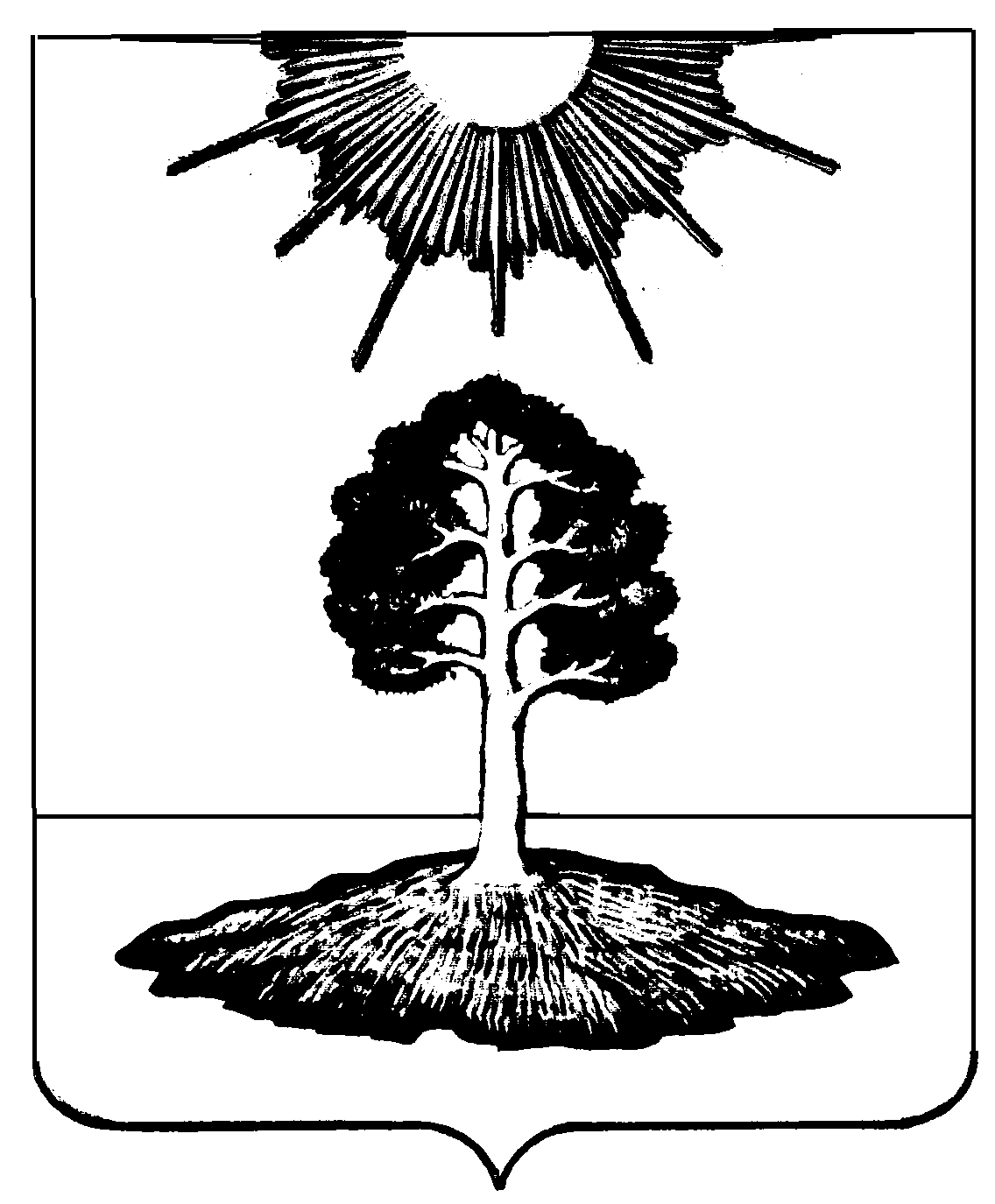 